XVIII. SLOVÁCKÝ OKRUH               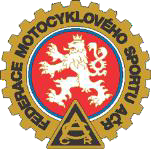 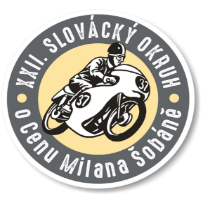 Mezinárodní závod SZM, MČR, P ČR, JPHZM International Motorcycle Race / Internationales MotorradrennenInternational Motorcycle Race / Internationales MotorradrennenMěstský silniční okruhSTARÉ MĚSTO	14. – 15. 5. 2022AČR 	EMN PŘIHLÁŠKA - ENTRY FORM - ANMELDUNGPneu vpředu/front/vorne: .........................................	Pneu vzadu/rear/hinten:	................................Startovní číslo	Razítko a podpis FMNStarting number	Stamp and signature of the FMNStartnummer	Stempel und Unterschrift FMNUzávěrka přihlášek/Entry closing/Nennungschluss: do/up to/bis zu 12. dubna/15th April/12. April 2022 24:00.Přihlášku zašlete řádně vyplněnou, vypsanou čitelně, přehledně a naskenovanou formou přílohy na email: prihlaskaSO@seznam.cz, nejpozději do 12.4.2022.Please send your Entry Form to the e-mail adress: prihlaskaSO@seznam.cz, up to 12th April 2022 24:00Bitte senden Sie Ihre Bewerbung an folgende Adresse: prihlaskaSO@seznam.cz, bis zu 12. April 2022 24:00Přihlášku vyplňte čitelně ve všech rubrikách strojem nebo hůlkovým písmem! Pokud motocykl nemá platný technický průkaz, pak je nutné u technické přejímky předložit technický popis a fotografie z obou stran, nejlépe bez kapotáže.Please fill your Entry Form in block letters. If your motorcycle does not have a valid registration, then you must submit to scrutineering technical description and photos from both sides, preferably without canopies.Das Nennformular bitte komplett und deutlich, am besten mit Schreibmaschine oder in Druckbuchstaben, ausfüllen. Wenn für das Motorrad kein Fahrzeugpass vorliegt, dan bitte eine technische Beschreibung und Foto’s von beiden Seiten, möglichst ohne Verkleidung, beilegen.Jezdec podpisem na přihlášce stvrzuje, že je pojištěn v souladu s řády MS AČR, FIM Europe či FIM (podle typu podniku) na částky v nich pro sezónu 2022 uvedené.Účastník závodu definovaný článkem 60.1 VSŘ MS AČR zprošťuje na oficiálním podniku FMNR, pořadatele a činovníky, jejich zaměstnance, pomocníky a zástupce jakékoliv zodpovědnosti za ztrátu, škodu nebo zranění, které se mu může přihodit v průběhu závodu při oficiálním podniku nebo tréninku pro tento podnik, tak jak je uvedeno v čl. 110.3 Všeobecného sportovního řádu MS AČR.Kromě toho, účastník přebírá zodpovědnost a potvrzuje FMNR, pořadatelům a činovníkům, jejich zaměstnancům, pomocníkům a zástupcům svojí plnou zodpovědnost vůči třetí straně za ztrátu, škodu nebo zranění, za které je částečně nebo plně zodpovědný.V případě, že se v průběhu podniku přihodí nebo zjistí zranění, resp. v případě, že charakter zranění vyžaduje vyšetření schopnosti pokračovat v motocyklovém podniku, podepsaný - vědom si nebezpečí ohrožení třetí strany- zbavuje lékaře jejich povinnosti zachovávat lékařské tajemství vůči FMNR, resp. vůči zodpovědným činovníkům (lékař podniku, ředitel podniku, sportovní komisař), pracujícím na podniku.Rider is confirming by his own signature at this entryform, that is insured according to ACCR, FIM Europe and FIM rules (according to event) for amount published at these rules. At the same time he confirmed, that he has a liability insurance, valid for motorcycle events in Czech republic.The participant as per article 60.1 of the ACCR Sporting Code in an official event exonerates the FMNR, the organisers and the officials, their employees and officers and agents, from any and all liability for any loss, damage or injure which he may incur in the course of an official event or the training therefore, subject always to article 110.3 of the ACCR Sporting Code .Furthermore, the participant undertakes to indemnity and hold harmless the FMNR, the organisers and officials, the employees, officers and agents, from and against any and all liability to third parties for any loss, damage or injury for which he is jointly and severally liable.In case of injury occurring or noticed during the event, resp. in case of effects to health which could question the aptitude to continue the motorcycling competition, the undersigned - considering the danger risked also to third parties - discharges the Doctors of their obligation to professional secrecy towards the FMNR, resp.towards the officials responsible (Doctor of the event, Clerk of the Course, Sporting Stewards) working at the event.Fahrer bestätigt durch seine Unterschrift auf dieser Firmeinreichungsformular, die laut ACCR, versichert ist FIMEurope und FIM Regeln (je nach Veranstaltung) für Menge veröffentlicht, um diese Regeln. Zur gleichen Zeit bestätigt er, dass er eine Haftpflichtversicherung, gültig für Motorrad-Veranstaltungen für die angegebene Saison 2019 in der Tschechischen Republik hat.Der Teilnehmer gemäß Artikel 60.1 ACCR Sporting Code in einer offiziellen Veranstaltung entbindet die FMNR die Organisatoren und die Beamten, Angestellten und deren Offiziere und Agenten, von jeglicher Haftung für etwaige Verluste, beschädigen oder verletzen die er im Laufe des entstehen können eine offizielle Veranstaltung oder die Ausbildung unterliegt daher, immer Artikel 110.3 des Sportgesetzes der ACCR.Darüber hinaus der Teilnehmer ist verpflichtet, Schadenersatz und harmlos halten die FMNR, die Organisatoren und Beamten, Angestellten, Beamten und Agenten, aus und gegen jegliche Haftung gegenüber Dritten für Verlust, Schäden oder Verletzungen, bei denen er gemeinsam und gesamtschuldnerische Haftung.Im Falle einer Verletzung auftreten oder während der Veranstaltung, bzw. im Falle von Auswirkungen auf die Gesundheit, die die Eignung den Motorrad Wettbewerb weiter in Frage stellen könnte bemerkt entlädt sich der/die unterzeichnete - in Anbetracht der Gefahr, riskiert auch an Dritte weitergegeben - die Ärzte der Ihre Verpflichtung zur Schweigepflicht gegenüber der FMNR, bzw. gegen die Verantwortlichen (Doktor der Veranstaltung, Rennleiter, Sportkommisar) arbeiten bei der Veranstaltung.Kontaktní osoba/Contact person:…………………………….Telefon/Phone number:…………………..(Kontaktní osoba-Osoba, která bude kontaktována v případě vážné nehody jezdce.)(Conact person-It´s a person you want us to contact if anything happens with you as a rider.) Datum/Date/	...................................Místo/Place/Ort       …………………………………..	Podpis jezdce/Rider signature/Unterschrift des Fahrers